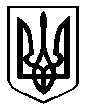 НАЦІОНАЛЬНА ПОЛІЦІЯ УКРАЇНИКонкурсна документація з придбання житла на умовах пайової участі та на вторинному ринку Головного управління Національної поліції в Хмельницькій області Хмельницький – 2021 Зміст умов проведення відбору пропозицій з придбання житла на умовах пайової участі та на вторинному ринку Головного управління Національної поліції в Хмельницькій областіДодаток № 1“ЗАЯВА ПРО УЧАСТЬ У ВІДБОРІ ПРОПОЗИЦІЙ – ЦІНОВА ПРОПОЗИЦІЯ”(форма, яка подається Учасником на фірмовому бланку окремо по кожній квартирі)Уважно вивчивши комплект документації, цим подаємо на участь у відборі пропозицій щодо придбання квартир на вторинному ринку для забезпечення житлом поліцейських та працівників Головного управління Національної поліції в Хмельницькій області, згідно з технічними, якісними та кількісними характеристиками предмета закупівлі та іншими вимогами документації Замовника свою пропозицію. Повне найменування Учасника: Адреса Учасника (юридична та фактична): Телефон Учасника (факс)/ E-mail: Цінова пропозиція Учасника по окремій квартирі:Термін передачі квартир Замовнику __________________________________ 	(число, місяць, рік)Вивчивши документацію та обсяги послуг, що будуть надаватись, ми, уповноважені на підписання Договору, маємо можливість та погоджуємося виконати вимоги Замовника та Договору на умовах, зазначених у цій пропозиції.Якщо нашу пропозицію буде визнано найвигіднішою, ми візьмемо на себе              зобов’язання з надання послуг та виконати всі умови, передбачені у Розділі “Укладання договору про закупівлю”.Ми погоджуємося з тим, що Ви можете відхилити нашу або всі пропозиції та розуміємо, що Ви не обмежені у прийнятті будь-якої іншої пропозиції з більш вигідними для Вас умовами.Якщо наша пропозиція буде визнана Вами найвигіднішою, ми зобов’язуємося підписати Договір купівлі-продажу не пізніше ніж через 10 робочих днів з дня визначення переможця._________________________ 		______________ 		____________________(ПІБ Учасника-фізичної особи, ПІБ Учасника фізичної особи-підприємця,посада, ПІБ керівника, або уповноваженої особиУчасника - юридичної особи, печатка)«____»	2021 року.Додаток № 2Інформація про технічні, якісні та кількісні характеристики предмета закупівліЗагальні відомості: Місто, вулиця, номер будинку, характеристика будівлі (цегляна і т.д ), рік введення в експлуатацію.Відомості щодо технічного стану та розмірів квартир:«___» ____________2021 року              ______________	___________________(підпис)                     (ПІБ Учасника-фізичної особи, ПІБ Учасника фізичної особи-підприємця,посада, ПІБ керівника, або уповноваженої особи Учасника - юридичної особи, печатка)Додаток № 3ВІДОМОСТІ ПРО УЧАСНИКА (форма, яка подається Учасником на фірмовому бланку) Повна та скорочена назва Учасника. Назва документа, яким затверджено Статут Учасника, його номер та дата. Місце та дата проведення державної реєстрації Учасника. Посада, прізвище та ініціали керівника (для юридичної особи). Форма власності та юридичний статус Учасника. Місцезнаходження Учасника: Поштова адреса, телефон, тел/факс. Поточний рахунок Учасника та банківські реквізити обслуговуючого банку (банків) (найменування, поштова адреса, телефон, тел/факс, тощо). Особа учасника, яка уповноважена підписувати пропозиції (посада, прізвище та ініціали). Особа Учасника, яка уповноважена укладати договір (посада, прізвище та ініціали).«___» ____________2021 року              ______________	___________________ (підпис)                   (ПІБ Учасника-фізичної особи, ПІБ Учасника фізичної особи-підприємця,посада, ПІБ керівника, або уповноваженої особи Учасника - юридичної особи, печатка)Додаток № 4ЗАЯВА – ЗГОДАподружжя(для Учасників – фізичних осіб)Я, _______________________________________________________, _____________року народження, ідентифікаційний номер ________________________, паспорт серії _________ 
№ ________________, виданий ___________________________________________________, ________________________________________________________________________                                                                              (дата видачі) попередньо ознайомлена/ний з вимогами ст. ст. 60, 65 Сімейного кодексу України, розуміючи значення своїх дій та правові наслідки подачі цієї заяви, діючи вільно, цілеспрямовано, свідомо і добровільно, розумно та на власний розсуд, без будь-якого примусу, як фізичного, так і психічного, перебуваючи при здоровому розумі та ясній пам'яті, усвідомлюючи значення своїх дій та керуючи ними, даю згоду на продаж квартири, що знаходяться за адресою ________________________________________________________________________ ________________________________________________________________________, загальною площею___________ кв.м, яка належить на праві власності____________ ______________________________________________________________________________
за ціною________________________________________________________________.При цьому я стверджую, що питання продажу чоловіком/дружиною нерухомого майна по процедурі закупівлі: «Придбання квартир для поліцейських ГУНП в Хмельницькій  області», ми попередньо обговорили і вважаємо вигідним для нас варіантом, а  укладення в майбутньому договору  купівлі-продажу зазначеного нерухомого майна відповідає нашому спільному волевиявленню.Вимоги статей 57, 59-74 Сімейного кодексу України, мені відомо. «___» ___________2021 року              _____________	___________________                                                                        (підпис)                         Додаток № 5ГАРАНТІЙНИЙ  ЛИСТ*________________________________________________________________________(повністю ПІБ Учасника-фізичної особи, повністю ПІБ Учасника фізичної особи-підприємця, число, місяць, рік народження, дані паспорту, ІПН або посада, повністю ПІБ керівника або уповноваженої особи Учасника- юридичної особи, ІПН, дані паспорту)зобов’язуюся у разі визнання мене переможцем процедури закупівлі: «Придбання квартир на вторинному ринку для забезпечення житлом поліцейських та працівників Головного управління Національної поліції в Хмельницькій області.» у визначені Замовником терміни:	- надати нотаріально завірену згоду чоловіка (дружини) на продаж об’єкта закупівлі;- надати звіт про незалежну оцінку по визначенню ринкової вартості квартири;-  надати додаткові документи, довідки тощо (в разі необхідності, на вимогу Замовника);          -  надати документи завірені відповідними установами (в разі необхідності, на вимогу Замовника);          - надати документи, підтверджуючі зняття з реєстрації всіх осіб, які були зареєстровані в квартирі, в тому числі малолітніх (неповнолітніх) дітей;- після проведення розрахунку за предмет закупівлі, звільнити об’єкт нерухомості в добровільному порядку, своєчасно здійснити передачу квартири та  ключі від неї;- понести усі витрати, пов’язані з оплатою послуг експерта, нотаріальним посвідченням договору купівлі-продажу квартири, реєстрації права власності квартири за Покупцем та інші витрати, що можуть виникнути в процесі процедури закупівлі;- на вимогу Замовника здійснити інші дії, пов’язані з процедурою закупівлі житла (в разі необхідності).«___» ____________2021 року              ______________	___________________ (підпис)                                    	(ПІБ Учасника-фізичної особи, ПІБ Учасника фізичної особи-підприємця,посада, ПІБ керівника, або уповноваженої особи Учасника - юридичної особи, печатка)*Учасник-юридична особа подає на фірмовому бланкуДодаток № 6ПИСЬМОВА  ЗГОДАсуб’єкта персональних даних	Відповідно до Закону України «Про захист персональних даних» та інших актів законодавства України я, ________________________________________________________                                                         (прізвище, ім’я, по-батькові)попередньо ознайомлений (-на) з метою обробки персональних даних та надаю свою згоду на обробку. використання, поширення та доступ до персональних даних третіх осіб (у т. ч паспортні дані, ідентифікаційний код, електронні ідентифікаційні дані: номери телефонів, електронні адреси або інша необхідна інформація, передбачена законодавством) та інших відомостей, про себе, для проведення конкурсу з придбання квартир на вторинному ринку для забезпечення житлом поліцейських та працівників Головного управління Національної поліції в Хмельницькій області.______________		_______________		____________________       (дата)			       (підпис) 		                   (прізвище та ім’я)ЗАТВЕРДЖЕНОПротоколом засідання конкурсної комісії з придбання житла на умовах пайової участі та на вторинному ринку Головного управління Національної поліції в Хмельницькій області від 18.10.2021  № 3Голова комісії ____________ Андрій РЕПЧОНОК№ з/пНайменуванняСторінка1Інформація про замовника.32Інформація про предмет закупівлі.33Процедура проведення відбору пропозицій.34Недискримінація учасників.35Інформація про валюту, в якій повинна бути розрахована і зазначена ціна пропозиції.36Інформація про мову, якою повинна бути складена пропозиція.47Процедура надання роз’яснень стосовно документації.48Процедура проведення зборів з питань надання роз’яснень стосовно документації.49Оформлення пропозиції.410Зміст пропозиції. 511Термін протягом якого пропозиції є дійсними.1012Відхилення пропозицій та відміна замовником або визнання відбору пропозицій таким, що не відбувся.1013Інформація про необхідні технічні, якісні та кількісні характеристики предмета закупівлі1114Внесення змін або відкликання пропозиції учасником.1215Спосіб, місце та кінцевий термін подання пропозицій.1216Місце, дата та час розкриття пропозицій.1217Перелік критеріїв та методика оцінки пропозиції із зазначенням питомої ваги критерію.1318Виправлення арифметичних помилок.1419Інша інформація.1420Терміни укладання договору.1521Дії замовника при відмові переможця підписати договір купівлі-продажу1522Додаток № 1 Форма “Заява про участь у відборі пропозицій - цінова пропозиція”1623Додаток № 2 Форма інформації про технічні, якісні та кількісні характеристики предмета закупівлі.1724Додаток № 3 Форма “Відомості про учасника”1825Додаток № 4 Форма «Заява-згода подружжя»1926Додаток № 5 Форма «Гарантійний лист»2027Додаток № 6 Форма « Письмова згода суб’єкта персональних даних»211. Інформація про замовника:- повненайменуванняГоловне управління Національної поліції в Хмельницькій області (далі- ГУНП в Хмельницькій області)- місцезнаходження29017, місто Хмельницький, вулиця Зарічанська, будинок 7.- посадові особа замовника, уповноважені здійснювати зв’язок з учасниками1. Начальник Управління логістики та матеріально-технічного забезпечення ГУНП в Хмельницькій області Шатайло Євген Миколайович, телефон (0382) 69-25-95;2. Провідний інспектор відділу з питань житлового забезпечення поліцейських та капітального будівництва Управління логістики та матеріально-технічного забезпечення ГУНП в Хмельницькій області Швець Тетяна Вікторівна, телефон (0382) 69-24-31, (067) 851 25 41. - режим роботи комісіїПонеділок – четвер 9.00-18.15П’ятниця – 9.00-17.00(за виключення святкових та неробочих днів)2. Інформація про предмет закупівлі:- найменування предмета закупівліПридбання квартир на вторинному ринку для забезпечення житлом поліцейських та працівників Головного управління  Національної поліції в Хмельницькій області.- вимоги до предмета закупівліОдна  трикімнатна  квартира в місті Хмельницький загальною площею до 94,25 кв.м.Вартість 1 кв.м. загальної площі квартири не повинна перевищувати 20 007,0 грн. /1 кв. м.Запропонована до придбання на вторинному ринку квартира повинна бути розташована в житловому будинку, який на час подання пропозиції введено в експлуатацію та які збудовані протягом останніх 10 років або строк проведення реконструкції чи капітального ремонту житла становить не більше ніж три роки до дати придбання. Квартира повинна мати 100% ступінь будівельної готовності - термін передачі квартир:до 22.11.2021 року.3. Процедура проведення відбору пропозиційЗакупівля проводиться згідно умов документації у відповідності до  Порядку використання коштів, передбачених у державному бюджеті на будівництво (придбання) житла для військовослужбовців, осіб рядового і начальницького складу, затвердженого Постановою Кабінету Міністрів України від 16 лютого 2011 року № 147.      Закупівля здійснюється відповідно до затверджених кошторисних призначень за кошти Державного бюджету України.4. Недискримінація учасників.Вітчизняні та іноземні учасники беруть участь у відборі пропозицій на рівних умовах.5. Інформація про валюту, в якій повинна бути розрахована і зазначена ціна пропозиції щодо придбання житла.Валютою пропозиції є національна валюта - гривня. Розрахунки здійснюватимуться у безготівковій формі у  національній валюті шляхом перерахування коштів на рахунок Учасника.6. Інформація про мову, якою повинна бути складена пропозиція.Усі документи, що входять до складу пропозиції, повинні бути складені українською мовою.Документи або копії документів, що надаються Учасниками у складі їх пропозицій, викладені іншими мовами, повинні надаватися разом із їх автентичним перекладом на українську мову.Переклад цих документів обов’язково має бути завірений учасником в установленому законом порядку. Визначальним є текст, викладений українською мовою.7. Процедура надання роз’яснень стосовно документації щодо придбання житла.   Учасник, який отримав документацію, має право не пізніше ніж за  3 дні до закінчення терміну подання пропозицій звернутися до Замовника за роз’ясненнями щодо документації. Замовник повинен надати роз’яснення на запит протягом трьох днів з дня його отримання всім особам, яким було надано документацію.    Замовник має право з власної ініціативи чи за результатами запитів внести зміни до документації, та повідомити письмово протягом двох робочих днів з дня прийняття рішення про внесення зазначених змін усіх осіб, яким було видано документацію, та тих учасників, які подали свої пропозиції станом на дату внесення змін та оприлюднити їх на вебсайтах (www.mvs.gov.ua), (www.npu.gov.ua),  та (www.hm.npu.gov.ua). У разі внесення змін Замовник має право подовжити строк подання пропозицій.8. Процедура проведення зборів з питань надання роз’яснень щодо документації з відбору пропозицій.     У разі проведення зборів з метою роз’яснення будь-яких запитів щодо документації Замовник повинен забезпечити ведення протоколу таких зборів з викладенням у ньому всіх роз’яснень щодо запитів і опублікувати його на вебсайтах (www.mvs.gov.ua), (www.npu.gov.ua),  та (www.hm.npu.gov.ua).9. Оформлення пропозицій. Учасники подають свої пропозиції стосовно предмета закупівлі відповідно до вимог цієї конкурсної документації.Пропозиції та документи, які підтверджують відповідність пропозиції технічним, якісним, кількісним та іншим вимогам до предмета закупівлі готуються Учасниками у одному примірнику і подаються у письмовій формі за підписом Учасника – фізичної особи, Учасника – керівника юридичної особи або уповноваженої ним особи, та повинні бути прошиті та пронумеровані, в запечатаному конверті з позначкою “Пропозиція щодо придбання житла”.    Конверт пропозиції щодо придбання житла в місцях склеювання повинен містити підпис учасника конкурсу.На конверті, крім позначки “Пропозиція щодо придбання житла” повинно бути зазначено:повне найменування і адреса замовника – Головне управління Національної поліції в Хмельницькій області, Україна, 29017, м. Хмельницький, вул. Зарічанська, 7;назва предмета закупівель: Придбання квартир для поліцейських та працівників Головного управління Національної поліції в Хмельницькій області;повне найменування учасника, його адреса (поштова та юридична з поштовим індексом), ідентифікаційний код, номери контактних телефонів, е-mail (за наявності);маркування: “Не відкривати до (зазначається дата_____ 20___ року та час_____ год. розкриття пропозицій щодо придбання житла”).Кожна одержана пропозиція Учасника вноситься Замовником до Реєстру отриманих пропозицій.     Усі сторінки пропозиції Учасника повинні бути пронумеровані та містити підпис уповноваженої посадової особи учасника (керівника або службової (посадової) особи учасника, яку уповноважено представляти інтереси учасника під час проведення відбору пропозицій).У разі, якщо Учасником у своїй пропозиції зроблено будь-які окремі записи або правки, вони засвідчуються підписом керівника або уповноваженої посадової особи учасника. Відповідальність за помилки друку у документах, наданих на розгляд до комісії та підписаних відповідним чином, несе Учасник.Нотаріально завірені документи та оригінали документів, видані іншими установами, не засвідчуються підписом Учасника.У разі, якщо інтереси Учасника представляє інша особа, яку уповноважено під час проведення закупівлі представляти інтереси Учасника, підписувати (завіряти) документи щодо придбання житла, подається оригінал довіреності (доручення) на уповноважену ним особу.10. Зміст пропозиції щодо придбання житла. Пропозиція Учасника повинна містити такі документи:1) Заява про участь у комісії - цінова пропозиція (Додаток № 1);2) Інформація про технічні, якісні та кількісні характеристики предмета закупівлі (Додаток № 2); 3) Інформація про Учасника (заповнена форма “Відомості про Учасника” відповідно до вимог документації (Додаток № 3).4) Заява згода – подружжя (Додаток № 4)5) Гарантійний лист, підписаний Учасником або уповноваженою особою, про зобов’язання Учасника у разі визнання його переможцем понести усі витрати, пов’язані із нотаріальним посвідченням договору купівлі-продажу квартири та/або реєстрації права власності на квартиру за Покупцем, понести усі витрати, пов’язані з оплатою послуг експерта за виготовлення Звіту про незалежну оцінку по визначенню ринкової вартості квартири та інші витрати, що можуть виникнути в процесі процедури закупівлі   (Додаток № 5).6) Довідка в довільній формі про проведені ремонтні (опоряджувальні) роботи та стан житлових приміщень, які пропонуються до закупівлі.    7) Документи, підтверджуючі зняття з реєстрації всіх осіб, які були зареєстровані в квартирі, в тому числі малолітніх (неповнолітніх) дітей;      8) Письмова згода суб’єкта персональних даних (Додаток № 6)      Після проведення розрахунку за предмет закупівлі в термін до 10 робочих днів звільнити об’єкт нерухомості в добровільному порядку, своєчасно здійснити передачу квартири та ключів від неї;- на вимогу Замовника здійснити інші дії, пов’язані з процедурою закупівлі житла (в разі необхідності).Ціна пропозиції Учасника означає суму, за яку Учасник передбачає здійснити продаж квартири, вказується з двома десятковими знаками, після коми.Ціни вказуються за  загальної площі квартири. У разі, якщо ціна за  загальної площі квартири вказана без ПДВ, то Учасник надає відповідні пояснення.Вартість пропозиції щодо придбання житла та всі інші ціни повинні бути чітко визначені.До ціни пропозиції не включаються будь-які витрати, понесені Учасником у процесі здійснення закупівлі та укладення договору про закупівлю.Витрати Учасника, пов’язані з підготовкою та поданням пропозицій, не відшкодовуються (в тому числі й у разі відміни відбору пропозицій чи визнання їх такими, що не відбулися). Учасник відповідає за одержання всіх необхідних дозволів, ліцензій, сертифікатів та самостійно несе всі витрати на їх отримання.Учасники подають свої пропозиції стосовно предмета закупівлі відповідно до вимог цієї документації.Крім вищевказаних, у складі пропозицій Учасника в обов’язковому порядку повинні бути надані наступні документи: для юридичних осіб: 1. Оригінал або нотаріально завірена копія довідки з обслуговуючого банку (банків) [реквізити, яких зазначені у відомостях про учасника] про відкриті поточні (розрахункові) рахунки (дійсна на момент розкриття пропозицій щодо придбання житла). 2. Копія Статуту або іншого установчого документу із змінами та доповненнями, завірені відповідно до вимог чинного законодавства України.3. Копія Виписки з Єдиного державного реєстру юридичних осіб, фізичних осіб - підприємців та громадських формувань, або Засвідчена Учасником її електронна форма,  копія довідки про включення до ЄДРПОУ.4. Інформаційна довідка з Єдиного реєстру підприємств, щодо яких порушено провадження у справі про банкрутство (що підтверджує відсутність відомостей про юридичну особу у вищезазначеному реєстрі);5. Інформація з Державного реєстру речових прав на нерухоме майно, Реєстру прав власності на нерухоме майно, Державного реєстру обтяжень, Єдиного реєстру заборон відчуження об’єктів нерухомого майна щодо суб’єкта та об’єкта нерухомого майна, що пропонується до придбання.6. Копія витягу з реєстру платників ПДВ – у разі сплати Учасником ПДВ чи копія витягу з реєстру платників єдиного податку – у разі сплати учасником єдиного податку. У разі, якщо Учасник не є платником ПДВ чи платником єдиного податку він повинен подати довідку в довільній формі за підписом учасника конкурсу про те, що наявність у нього зазначеного витягу не передбачена законодавством України, з посиланням на конкретні положення;7. Документи, що підтверджують повноваження керівника: протокол установчих (загальних) зборів та наказ (розпорядження) про призначення (для суб’єктів підприємницької діяльності - фізичних осіб за наявності). Якщо один із вищезазначених документів не передбачений (необов’язковий), Учасник повинен надати довідку у довільній формі з викладенням обставин, що обґрунтовують відсутність у нього такого документа та надати інший документ, що підтверджує повноваження керівника.У разі, якщо інтереси Учасника представляє інша особа, а саме, якщо документи пропозицій підписує (засвідчує) не керівник, а особа, яку уповноважено під час проведення процедури закупівлі представляти інтереси Учасника, підписувати (завіряти) документи пропозицій, подається оригінал нотаріально посвідченої довіреність на особу (із зазначенням її посади) про надання повноважень цій особі представляти інтереси Учасника під час проведення процедури закупівлі, підписувати (засвідчувати) документи пропозицій, а також надається копія всіх сторінок паспорта цієї особи, завірених особистим підписом.У разі наявності обмежень щодо укладання керівником (іншою уповноваженою особою) підприємства договору, наявність вимоги щодо затвердження договору, коли сума договору перевищує суму визначену статутом, необхідно надати дозвіл (або інший документ) засновників (або інших осіб), відповідно до положень статуту підприємства та/або іншого законодавчого документа.8. нотаріально засвідчені копії свідоцтва про право власності на нерухоме майно або інші документи, що посвідчують право власності на нерухоме майно (копія Витягу з Державного реєстру речових прав на нерухоме майно),  щодо пропонується до закупівлі.9. засвідчена в установленому порядку копія технічного паспорта на квартиру.- для фізичних осіб - підприємців: 1. Оригінал довідки з обслуговуючого банку (банків) [реквізити яких зазначені у відомостях про учасника] про відкриті поточні (розрахункові) рахунки (дійсна на момент розкриття пропозицій щодо придбання житла).2. копія Виписки з Єдиного державного реєстру юридичних осіб, фізичних осіб – підприємців та громадських формувань і копія довідки про включення до ЄДРПОУ;	3.Інформаційна довідка з Єдиного реєстру підприємств, щодо яких порушено провадження у справі про банкрутство ( що підтверджує відсутність відомостей про фізичну особу –підприємця у вищезазначеному реєстрі) 4. Інформація з Державного реєстру речових прав на нерухоме майно, Реєстру прав власності на нерухоме майно, Державного реєстру обтяжень, Єдиного реєстру заборон відчуження об’єктів нерухомого майна щодо суб’єкта та об’єкта нерухомого майна, що пропонується до придбання.5.	Витяг з Державного реєстру обтяжень нерухомого майна щодо наявності (відсутності) обтяжень.6.	Завірена особистим підписом копія паспорта (всі сторінки), фізичної особи-підприємця та реєстраційного номера облікової картки платника податків (крім фізичних осіб, які через свої релігійні переконання відмовляються від прийняття реєстраційного номеру облікової картки платника податків та повідомили про це відповідному органу державної податкової служби і мають відмітку в паспорті).7. Копія витягу з реєстру платників єдиного податку – у разі сплати Учасником єдиного податку. У разі, якщо Учасник не є платником єдиного податку він повинен подати довідку в довільній формі те, що наявність у нього зазначеного витягу не передбачена законодавством України, з посиланням на конкретні положення;8. У разі, якщо інтереси Учасника представляє інша особа, а саме, якщо документи пропозицій щодо придбання житла підписує (засвідчує) не керівник, а особа, яку уповноважено під час проведення процедури закупівлі представляти інтереси Учасника, підписувати (завіряти) документи пропозицій, подається нотаріально посвідчена довіреність на особу (із зазначенням її посади) про надання повноважень цій особі представляти інтереси Учасника під час проведення процедури закупівлі, підписувати (засвідчувати) документи пропозицій, а також надається копія паспорта цієї особи (всі сторінки), завірені особисто.9. нотаріально засвідчені копії свідоцтва про право власності на нерухоме майно або інші документи, що посвідчують право власності на нерухоме майно (копія Витягу з Державного реєстру речових прав на нерухоме майно),  щодо надається до закупівлі.10. засвідчена в установленому порядку копія технічного паспорта на квартиру.- для фізичних осіб: 1. Оригінал або нотаріально завірена копія довідки з обслуговуючого банку (банків) [реквізити яких зазначені у відомостях про учасника] про відкриті поточні рахунки.2. Інформація з Державного реєстру речових прав на нерухоме майно та Реєстру прав власності на нерухоме майно, Державного реєстру Іпотеки, Єдиного реєстру заборон відчуження об’єктів нерухомого майна щодо суб’єкта (критерій запиту: для фізичних осіб – за ІПН).3. нотаріально засвідчені копії свідоцтва про право власності на нерухоме майно або інші документи, що посвідчують право власності на нерухоме майно (копія Витягу з Державного реєстру речових прав на нерухоме майно),  щодо надається до закупівлі.4. засвідчена в установленому порядку копія технічного паспорта на квартиру.5. Витяг з Державного реєстру обтяжень рухомого майна щодо наявності (відсутності) обтяжень щодо суб’єкта (критерій запиту: для фізичних осіб – за ІПН).6.  Копія паспорта (всі сторінки), завірені особистим підписом та копія реєстраційного номера облікової картки платника податків (крім фізичних осіб, які через свої релігійні переконання відмовляються від прийняття реєстраційного номеру облікової картки платника податків та повідомили про це відповідному органу державної податкової служби і мають відмітку в паспорті). У разі, якщо інтереси Учасника представляє інша особа, яку уповноважено під час проведення процедури закупівлі представляти інтереси Учасника, підписувати (завіряти) документи пропозицій, подається нотаріально посвідчена довіреність на особу про надання повноважень цій особі представляти інтереси Учасника під час проведення процедури закупівлі, підписувати (засвідчувати) документи пропозицій, а також надається копія паспорта (всі сторінки), копія реєстраційного номера облікової картки платника податків (крім фізичних осіб, які через свої релігійні переконання відмовляються від прийняття реєстраційного номеру облікової картки платника податків та повідомили про це відповідному органу державної податкової служби і мають відмітку в паспорті) цієї особи, завірені особисто.Оформлення документів.Документи, що не передбачені конкурсною документацією  для учасників - фізичних осіб, у тому числі фізичних осіб - підприємців, не вимагаються та не подаються ними у складі пропозицій щодо придбання житла. У разі наявності обмежень щодо укладання керівником (іншою уповноваженою особою) підприємства договору, наявність вимоги щодо затвердження договору, коли сума договору перевищує суму визначену статутом, необхідно надати дозвіл (або інший документ) засновників (або інших осіб), відповідно до положень статуту підприємства та/або іншого законодавчого документу.Усі документи, передбачені документацією, у яких установлено термін (строк) дії, подаються дійсними на дату розкриття, зазначену в оприлюдненому оголошенні про проведення закупівлі на офіційному вебсайтах Національної поліції України (www.npu.gov.ua), ГУНП  в Хмельницькій області (www.hm.npu.gov.ua), МВС України (www.mvs.gov.ua). Довідки у довільній формі повинні бути підписані керівником або уповноваженою особою Учасника та надані на фірмовому бланку Учасника (у разі наявності).Усі довідки (крім: довідки про присвоєння ідентифікаційного номеру (реєстраційного номеру облікової картки платника податків) та виписка з Єдиного державного реєстру юридичних осіб, фізичних осіб-підприємців та громадських формувань, повинні бути видані не раніше дати оприлюднення оголошення про проведення закупівлі.Замовник має право звернутися за підтвердженням інформації, наданої учасником, до державних органів, підприємств, установ, організацій відповідно до їх компетенції.Учасник несе відповідальність за недостовірність інформації в поданих документах згідно із законами України.У разі надання Учасником недостовірної інформації при складанні довідок у довільній формі, він особисто несе відповідальність відповідно до вимог чинного законодавства.Оформлення документів. Учасник у складі пропозицій щодо придбання житла подає наступні документи: Закупівля квартир на вторинному ринку:- засвідчені копії свідоцтва про право власності на нерухоме майно (за наявності) або інші правовстановлюючі документи, передбачені законодавством, на підставі яких проводиться державна реєстрація права власності на нерухоме майно;- витяги про державну реєстрацію прав власності на нерухоме майно або діючих витягів (інформацію) з реєстру прав власності на нерухоме майно;- засвідчені у встановленому порядку копії технічних паспортів на квартири;-довідка балансоутримувача будинку та/або експлуатуючої організації про відсутність заборгованості за житлово-комунальні послуги;- засвідчені Учасником копії договорів з постачальниками про надання комунальних послуг (у разі їх укладення).- рекомендовано Учаснику долучити до пропозиції фотографії квартири, що пропонується до придбання та фотографії будинку, прибудинкової території, де розташована квартира. - у разі якщо до придбання пропонується квартира в будинку,  в якому проведено реконструкцію чи капітальний ремонт не більше ніж три роки до дати придбання Замовником квартири, такий факт підтверджується відповідними документами.Крім того, фізичними особами - учасниками подаються:-копія свідоцтва про укладення шлюбу, якщо учасник перебуває в шлюбі;- письмова згода чоловіка (дружини) на продаж об’єкта закупівлі (Додаток № 4). Нотаріально завірену згоду подружжя необхідно буде подати в разі визнання Учасника переможцем. Довідково. Цей документ потрібен, коли учасник на момент покупки запропонованої до продажу квартири перебував у шлюбі. Такий об’єкт є спільно нажитим майном і не може бути проданий без згоди чоловіка, навіть, якщо учасник є одноосібним власником. Спільно нажитим майном не є об’єкти нерухомості, які в період укладення шлюбу були одним з подружжя приватизовані, отримані в дарунок або в спадщину. У цьому випадку згода чоловіка (дружини) непотрібна. Уразі, якщо фізична особа одружена небула, подається про це довідка у довільній формі;- копія свідоцтва про розірвання шлюбу, якщо шлюб розірвано;- копія свідоцтва про смерть чоловіка (дружини), якщо чоловік (дружина) помер(ла);       Якщо Учасник не в змозі своєчасно надати документ, визначений у складі конкурсних пропозиції, через певні об’єктивні причини, він повинен надати довідку в довільній формі. Довідка Учасника має містити викладення обставин, що обґрунтовують неможливість надання відповідного документа та гарантувати його надання до завершення терміну розгляду та оцінки конкурсних пропозицій або у випадку визнання його переможцем.11. Термін протягом якого пропозиції щодо придбання житла є дійсними.Пропозиції щодо придбання житла вважаються дійсними протягом  30 календарних днів з дати їх розкриття.12. Відхилення пропозицій та відміна замовником або визнання відбору пропозицій таким, що не відбувся.Замовник приймає рішення про відмову Учаснику в участі, відхиленні пропозицій Учасника та відміняє відбір пропозицій і  має право визнати їх таким , що не відбулися, у випадках:1) Він має незаперечні докази того, що Учасник  пропонує, дає або погоджується дати прямо чи опосередковано  будь-якій  посадовій  особі  Замовника,  іншого державного  органу  винагороду або неправомірну вигоду в будь-якій формі (пропозиція щодо найму на роботу,  цінна річ,  послуга тощо) з  метою  вплинути  на прийняття  рішення  щодо  визначення переможця;2) Виявлено факт участі  Учасника  у змові;3) Пропозиція подана Учасником, який є пов'язаною особою з іншими Учасниками;4) Учасник визнаний у встановленому законом порядку банкрутом та відносно нього відкрита ліквідаційна процедура;5) Учасник має обтяження на об’єкти нерухомого майна, які пропонуються;6) Учасник не згоден провести виправлення арифметичних помилок;7) Пропозиція учасника не відповідає вимогам замовника, зазначеним у документації;8) Учасник надає недостовірну інформацію про його відповідність встановленим у документації вимогам;9) Виявлення факту змови учасників;  10) Подання для участі менше двох пропозицій; 11) Відхилення всіх пропозицій; 12) Скорочення видатків на здійснення закупівлі;13) Найменша ціна із запропонованих пропозицій перевищує наявні асигнування Замовника;  14) Здійснення закупівлі стало неможливим внаслідок непереборної сили.Відбір пропозицій може бути відмінено та визнано Замовником таким, що не відбувся частково також за інших обґрунтованих причин.13. Інформація про необхідні технічні, якісні та кількісні характеристики предмета закупівліТЕХНІЧНІ ВИМОГИдо квартир, які закуповуються для поліцейських та працівників Головного управління Національної поліції в Хмельницькій області1. Розмір загальної площі квартир:- одна трикімнатна квартира в м. Хмельницький загальною площею до 94,25 кв.м.Вартість 1 кв. м квартири не повинна перевищувати 20 007,00 грн. Запропоновані до придбання на вторинному ринку квартири повинні бути розташовані в житлових будинках, які на час подання пропозицій введено в експлуатацію та які збудовані протягом останніх 10 років або строк проведення реконструкції чи капітального ремонту житла становить не більше ніж три роки до дати придбання. Квартира повинна мати 100% ступінь будівельної готовності з внутрішніми опоряджувальними роботами та  під’єднана до інженерних мереж по постійній схемі.2. Вимоги до квартир:квартири повинні бути забезпечені електроенергією з обліком, водою з обліком, газопостачанням з газовим котлом та приладом обліку (у разі наявності), каналізацією, опаленням;вхідні двері повинні бути металеві, обладнанні замком;всі опалювальні приміщення обладнані приладами опалення;склопакети вікон повинні відповідати діючим нормам енергозбереження;стіни та інші вертикальні елементи житлових кімнат, кухонь, коридорів, вбудованих комор, лоджій та передпокою (крім ванних кімнат та санвузлів) мають бути поштукатурені під чистове опорядження для покриття водоемульсійними фарбами або шпалерами;в квартирі повинні бути виконані чистові опоряджувальні роботи, влаштовані стелі та підлоги у всіх приміщеннях.У разі експлуатації (проживання осіб) квартири власник (учасник), на момент передачі їх Замовнику, згідно договірних зобов’язань, повинен (у разі наявності зауважень комісії під час огляду квартири) провести косметичний ремонт квартири: пофарбувати (переклеїти шпалери) стіни та стелі приміщень, улаштувати нове покриття підлог, замінити на нові всі сантехнічні прилади (унітаз, ванна, умивальник, бойлер), змішувачі та водорозбірні крани, провести ремонт міжкімнатних дверей (за необхідності).14. Внесення змін або відкликання пропозицій учасником.     Учасник має право внести зміни або відкликати свої пропозиції до закінчення строку її подання. Такі зміни чи заява про відкликання пропозицій враховуються у разі, коли вони отримані Замовником до закінчення строку їх подання.15. Спосіб, місце та кінцевий термін подання пропозицій:     Пропозиції, отримані Замовником після закінчення строку їх подання, не розкриваються і не повертаються учасникам, що їх подали.- спосіб подання пропозицій;Особисто або поштою- місце подання пропозицій;29000, м. Хмельницький, вул. Грушевського, 97, відділ з питань житлового забезпечення поліцейських та капітального будівництва УЛМТЗ ГУНП в Хмельницькій областіВідповідальна особа: провідний інспектор відділу з питань житлового забезпечення Управління логістики та матеріального-технічного забезпечення Головного управління Національної поліції в Хмельницькій області Швець Тетяна Вікторівна, телефон (0382) 69-24-31, (067) 851-25-41- кінцевий термін подання пропозицій (дата, час).Термін: 29.10.2021Час: до  16:0016. Місце, дата та час розкриття пропозицій.     До участі у процедурі розкриття пропозицій Замовником допускаються всі учасники або їх уповноважені представники.      Відсутність Учасника або його уповноваженого представника під час процедури розкриття пропозицій не є підставою для відмови в розкритті чи розгляді або для відхилення його пропозиції.Якщо Учасником є фізична особа, то вона для участі у розкритті пропозицій повинна мати при собі оригінал та копію документа, що засвідчує її особу (паспорт).    Якщо Учасником  є юридична особа, яку представляє керівник, він повинен мати при собі засвідчену встановленим порядком копію документу, що підтверджує його повноваження та документ, що засвідчує його особу (паспорт).Якщо Учасника представляє уповноважена особа, необхідно мати при собі та надати довіреність на представництво інтересів Учасника, а також мати при собі документ, що засвідчує її особу (паспорт).Під час розкриття пропозицій перевіряється наявність чи відсутність усіх необхідних документів, передбачених документацією, а також оголошуються найменування та місцезнаходження кожного Учасника, ціна кожної пропозиції тощо. Зазначена інформація вноситься до протоколу розкриття пропозицій.Протокол розкриття пропозицій складається у день їх розкриття.Протокол розкриття пропозицій підписується членами комісії та за бажанням учасниками, які присутні на процедурі розкриття пропозицій.     Завірена підписом голови комісії копія протоколу розкриття пропозицій надається будь-якому з учасників на його письмовий запит протягом трьох робочих днів з дня надходження такого запиту.- місце розкриття пропозицій;Головне управління Національної поліції в Хмельницькій області, 29017, м. Хмельницький, вул. Зарічанська, 7, великий зал- дата та час розкриття пропозицій.Термін: 01.11.2021Час: 11:0017. Перелік критеріїв та методика оцінки пропозиції із зазначенням питомої ваги критерію.Критерієм оцінки пропозицій Учасників є «Ціна конкурсної пропозиції за 1 кв.м загальної площі житла» кожної квартири окремо.Замовник визначає переможця з числа Учасників, пропозиції яких не були відхилені.Найбільш економічно вигідною конкурсною пропозицією за критерієм «Ціна конкурсної пропозиції за 1 кв.м загальної площі житла» є пропозиція, за якою вартість придбання 1 кв.м загальної площі житла на вторинному ринку є найнижчою серед запропонованих.Всі пропозиції, оцінені згідно з критерієм оцінки, шикуються в протоколі по мірі зростання значень показника.Переможцем визнається учасник, який подав найвигіднішу конкурсну пропозицію, за якою вартість придбання 1 кв.м. загальної площі житла на умовах пайової участі та на вторинному ринку в регіонах України є найнижчою серед запропонованих.У випадку однакового значення показника, переможець визначається шляхом голосування членів комісії простою більшістю голосів за участю в голосуванні. Якщо результати голосування розділилися порівну, вирішальний голос має голова комісії.Комісія розглядає пропозиції до десяти робочих днів з дня їх розкриття та визначає переможця рішенням комісії.Після розкриття пропозиції Замовник за необхідності проводить інспектування житла з метою оцінки споживчої привабливості житла. Для цього уповноважені представники Замовника за згодою власника житла можуть провести безпосередній огляд квартири, яка пропонується до закупівлі.Для проведення оцінки пропозицій Учасника, Замовник може звернутися до відповідних експертних організацій чи окремих експертів, рекомендації яких можуть бути використані під час визначення переможця.З метою придбання необхідної кількості квартир комісія має право розглянути та додатково визнати переможцем наступну за рейтингом пропозицію, яка не була відхилена, відповідає вимогам документації та допущена до оцінки.Пропозиція учасника, який запропонував квартиру, загальна площа якої перевищує рекомендовану граничну загальну площу, може бути визнана найвигіднішою за умови, якщо її загальна вартість не перевищує обсягу наявного фінансування, виділеного головним розпорядником коштів на зазначені цілі.Замовник протягом десяти робочих днів, з дня прийняття рішення, оприлюднює на офіційному вебcайті ГУНП в Хмельницькій області (https://hm.npu.gov.ua), вебсайті Національної поліції України (www.npu.gou.ua) та вебсайті Міністерства внутрішніх справ України (www.mvs.gov.ua) інформацію про результати проведення відбору із зазначенням переможця.Якщо Замовником було двічі відмінено конкурс, у зв’язку з поданням для участі в ньому менше двох конкурсних пропозицій учасників, у разі проведення конкурсу втретє, може бути визначено переможця з одним учасником конкурсу, пропозиції якого відповідають вимогам конкурсної документації.18. Виправлення арифметичних помилок.Замовник має право на виправлення арифметичних помилок, допущених в результаті арифметичних дій, виявлених у поданій пропозиції під час проведення її розкриття, у порядку, визначеному цією документацією, за умови отримання письмової згоди на це учасника, який подав пропозицію.Помилки виправляються Замовником у такій послідовності:а)	при розходженні між сумами, вказаними літерами та в цифрах, сума літерами є визначальною;    б)	при розходженні між ціною одиниці та підсумковою ціною, одержаною шляхом множення ціни за одиницю на кількість, ціна за одиницю є визначальною, а підсумкова ціна виправляється. Якщо, на погляд Замовника, в ціні за одиницю є явне зміщення десяткового розподілювача, в такому випадку призначена підсумкова ціна є визначальною, а ціна за одиницю виправляється.   19. Інша інформація.     Замовник має право вимагати від Учасників іншу необхідну інформацію невизначену документацією. Порядок отримання документації.Документація може бути безоплатно отримана кожною фізичною/юридичною особою на вебсайті (www.npu.gov.ua),  (www.hm.npu.gov.ua) та (www.mvs.gov.ua)Друкований варіант документації, прошитий та завірений печаткою є визначальним і знаходиться у секретаря комісії.Замовник безоплатно надає копію друкованого варіанту документації кожній фізичній/юридичній особі, що зробила письмовий запит на її отримання, протягом трьох робочих днів з дня отримання від неї такого запиту.Письмовий запит адресується голові комісії, у якому повинно бути зазначено: предмет конкурсу, повне найменування особи, яка має намір взяти участь у конкурсі, її поштова та юридична адреси, ідентифікаційний код, паспортні дані, номери телефонів та інших засобів зв’язку (е-mail).Днем подання запиту на отримання документації вважається день його реєстрації комісією з придбання житла для поліцейських та працівників Національної поліції України. Особа, яка зробила письмовий запит, отримує документацію особисто або засобами електронного зв’язку. Для оформлення перепусток учасникам, у разі участі у процедурі розкриття, необхідно до 12.00 год. 00 хв попереднього робочого дня надати представнику Замовника, уповноваженого здійснювати зв’язок з Учасниками, інформацію про кандидатури представників Учасника. Перепустка надається за наявності паспорта.20. Терміни укладання договору.     Замовник укладає з переможцем договір купівлі-продажу відповідно до основних умов, зазначених у документації, у термін не пізніше ніж через 10 робочих днів з дня визначення переможця.Договір придбання житла оформлюється нотаріально та укладається в письмовій формі. Оплата по таким договорам здійснюється в обсязі 100% вартості квартири по факту отримання та реєстрації права державної власності на неї за Головним управлінням Національної поліції в Хмельницькій області, протягом 10 робочих днів. 21. Дії замовника при відмові переможця підписати договір купівлі-продажу     У разі письмової відмови Переможця підписати договір купівлі-продажу відповідно до вимог документації або не укладення договору купівлі-продажу з вини учасника у термін, визначений цією документацією, Замовник може відмінити, або повторно визначає найбільш економічно вигідну пропозицію з тих, термін дії яких ще не минув.Адреса розташування квартириКількість кімнат квартириЗагальна площа квартири, (кв. м)Повна вартість (грн.) з ПДВ або без ПДВВартість 1 кв. м. (грн.) з ПДВ або без ПДВ№ з\пАдресаПоверхКількість кімнатЗагальна площа, кв.мЖитлова площа, кв.мВартість 1 кв.м. загальної площіЗагальна вартість квартири, грнНаявність оздобленняНаявність/відсутність обтяження на квартируКількість осіб зареєстрованих в  квартирі, з них малолітніх (неповнолітніх) дітей  Власник/власники квартири